 SEMANA DEL 15 AL 19 DE NOVIEMBRE DEL 2021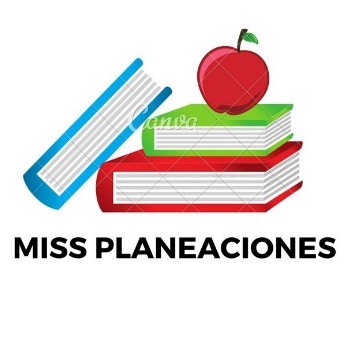 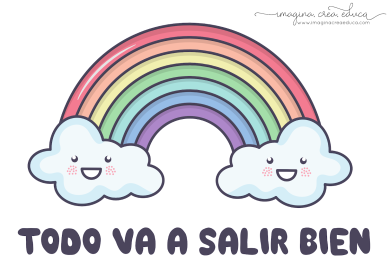  PLAN DE TRABAJOESCUELA PRIMARIA: ___________	CUARTO GRADOMAESTRO (A) : _________________Modalidad: (  ) presencial (  )virtualMISS PLANEACIONES  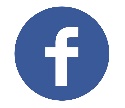 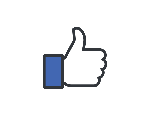 Si te gustan nuestras planeaciones regálanos un like en nuestra página de Facebook.  https://www.facebook.com/Miss-Planeaciones-100780128994508/ASIGNATURAAPRENDIZAJE ESPERADOACTIVIDADESIndicaciones del maestro según la nueva modalidadLUNESSUSPENSIÓN DE CLASESSUSPENSIÓN DE CLASESSUSPENSIÓN DE CLASESSUSPENSIÓN DE CLASESSUSPENSIÓN DE CLASESSUSPENSIÓN DE CLASESSUSPENSIÓN DE CLASESSUSPENSIÓN DE CLASESASIGNATURAAPRENDIZAJE ESPERADOACTIVIDADESIndicaciones del maestro según la nueva modalidadMARTESHistoria Distingue las características y reconoce los aportes de las culturas mesoamericanas y su relación con la naturalezaLeer en voz alta la pagina 66 de tu libro de historia.Escribe una letra A si se refiere a la agricultura y una H si es a la herbolaria.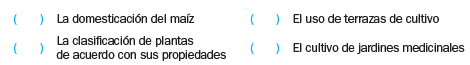 MARTESMatemáticas Resolución de problemas vinculados al uso del reloj y del calendarioResolver la siguiente actividad en el cuaderno: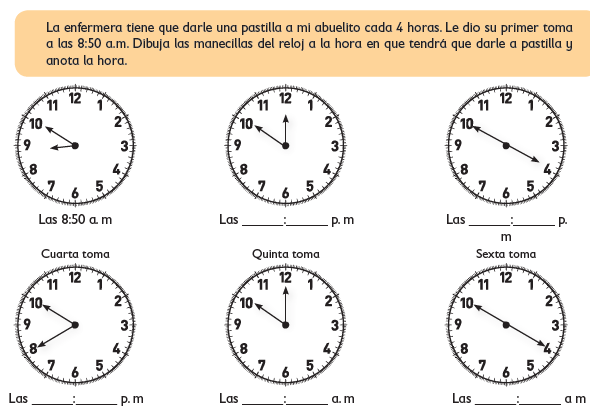 Realizar la página 40 y 41 de tu libro de matemáticas.MARTESLengua maternaLee textos informativos breves y analiza su organización..Comentar con los alumnos ¿Qué han escuchado acerca del planeta marte? ¿hay vida? ¿te gustaría ir algún día?.Realizar un texto informativo sobre el planeta marte, investiga toda la información que encuentres en distintas fuentes de información y plasmalo en tu libreta. Observa y analiza la pagina 48 y 49 del libro de español.Geografía Distingue relaciones de los climas con la vegetación y la fauna silvestre, y la importancia de la biodiversidad en México.Platicar con los alumnos la importancia de preservar las regiones naturales ¿Qué pasa si no cuidamos nuestro medio ambiente? Responde en tu cuaderno:¿Qué son los servicios ambientales?¿Para qué sirven los servicios ambientales en las regiones naturales?ASIGNATURAAPRENDIZAJE ESPERADOACTIVIDADESIndicaciones del maestro según la nueva modalidadMIÉRCOLES  MatemáticasResolución de problemas vinculados al uso del reloj y del calendarioExponer a los alumnos cuantos minutos tiene una hora, cuantas horas tiene el día, cuantos segundos tiene un minutos..Contesta las siguientes preguntas en tu cuaderno:Un día tiene 24 horas, ¿cuántas horas hay en 3 días? _____Una hora tiene 60 minutos, ¿cuántos minutos hay en 5 horas? ______Un minuto tiene 60 segundos, ¿cuántos segundos hay en 1 hora? ___________MIÉRCOLES Ciencias NaturalesDescribe las funciones de los aparatos sexuales de la mujer y del hombre, y practica hábitos de higiene para su cuidado.Lee en voz alta la siguiente información y escribe el siguiente texto en el cuaderno: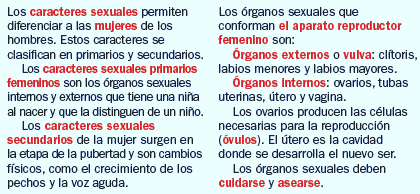 Realiza la página 11y 12  de tu libro de ciencias naturales.Historia  Distingue las características y reconoce los aportes de las culturas mesoamericanas y su relación con la naturalezaExplicar a los alumnos todos las aportaciones que dejaron las diferentes culturas en Mexico. Relaciona con una línea las expresiones artísticas con la cultura que las creó.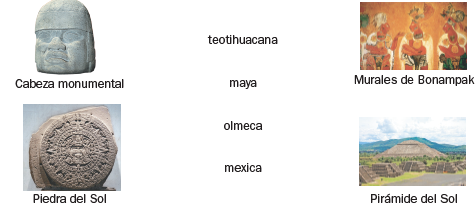 Lee la página 60 , 61,  de tu libro de historia.Lengua materna Lee textos informativos breves y analiza su organización. Lee el siguiente texto informativo y responde las preguntas. 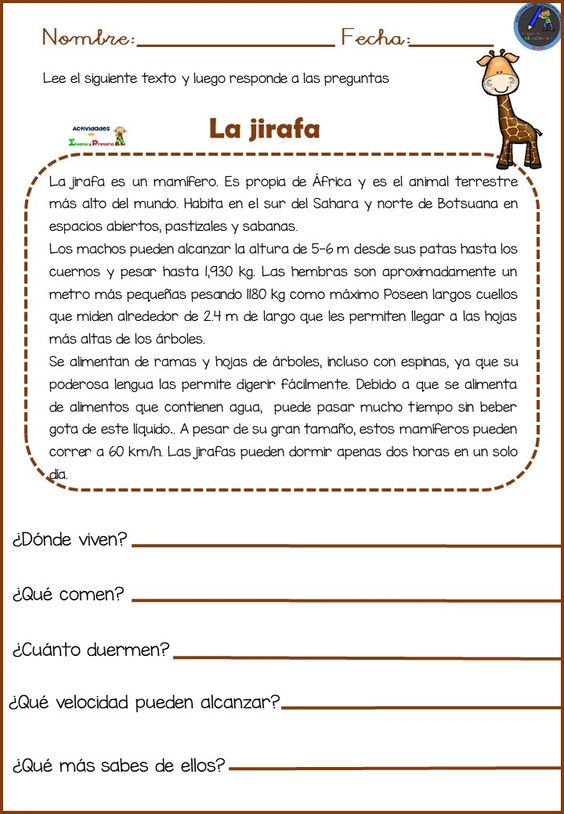 Analiza la pagina 50 y 51 del libro de español.ASIGNATURAAPRENDIZAJE ESPERADOACTIVIDADESIndicaciones del maestro según la nueva modalidadJUEVESGeografía Distingue relaciones de los climas con la vegetación y la fauna silvestre, y la importancia de la biodiversidad en México.Investiga cuales son las áreas naturales protegidas que existen en México y escribe en tu cuaderno por qué razón se les llama áreas protegidasJUEVES Matemáticas Resolución de problemas vinculados al uso del reloj y del calendarioResuelve los siguientes problemas en tu cuaderno: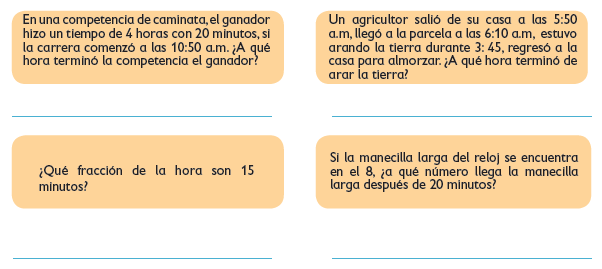 Realiza la página 42 de tu libro de matemáticas.JUEVES Lengua maternaLee textos informativos breves y analiza su organización.Comentar con los alumnos las partes del libro, ¿sabes donde se encuentra el autor de cada libro? ¿a que se le llama lomo? ¿ en donde viene el numero de cada pagina?Dibuja y realiza en tu cuaderno la siguiente actividad.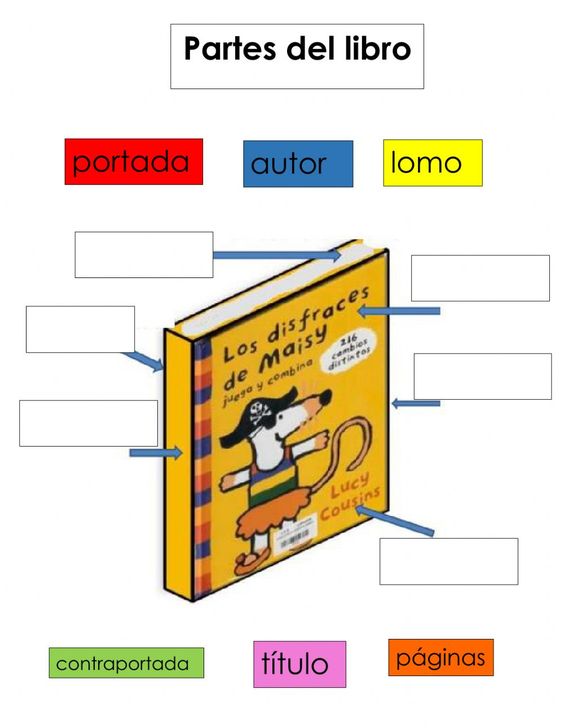 Realiza la pagina 54 del libro de español.ASIGNATURAAPRENDIZAJE ESPERADOACTIVIDADESIndicaciones del maestro según la nueva modalidadVIERNES MatemáticasResolución de problemas vinculados al uso del reloj y del calendario¿Sabias que no todos los meses tienen la misma cantidad de días? Platica con el alumno el numero de días que tiene cada mes.. ¿Cuántos días son en total del año?Escribe la cantidad de días que tiene cada mes.Octubre tiene _______ días.Julio tiene _______ días.Enero tiene _______ días.Marzo tiene _______ días.Diciembre tiene _______ días.Septiembre tiene _______ días.VIERNESLengua MaternaLee textos informativos breves y analiza su organización.Lee la siguiente información y contesta las preguntas. 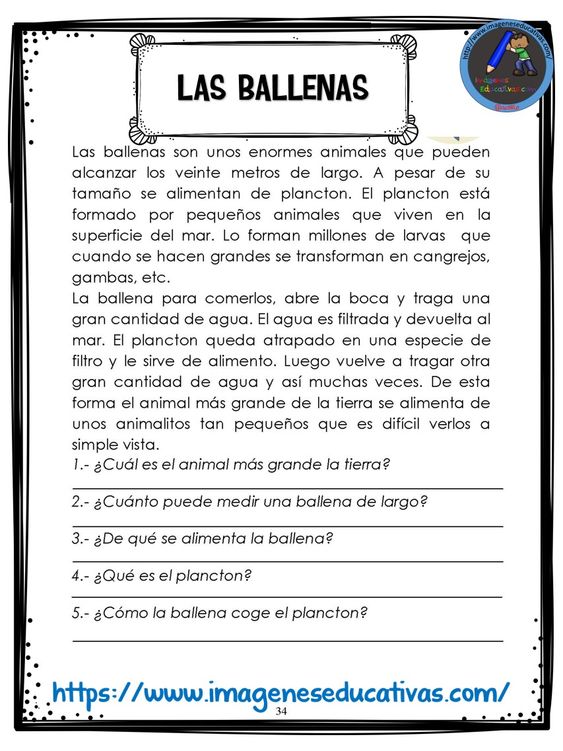 VIERNESEducación socioemocional Investiga soluciones para mejorar algo de su entorno inmediato.Imagina que fueras diputado por un día, haz una propuesta que te gustaría mejorar del lugar donde vives, escribe y dibújala en el cuaderno.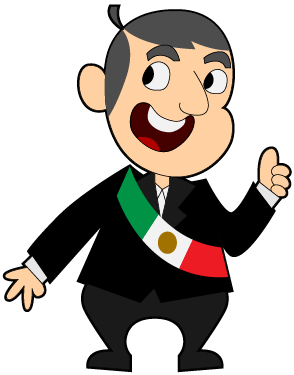 Vida Saludable Incorpora en su refrigerio escolar frutas, verduras, cereales enteros e integrales, leguminosas, semillas y alimentos de origen animal, con base en una guía alimentaria.Imagina que eres el encargado de la tiendita escolar, tienes que vender a los alumnos solo alimentos nutritivos y nada de comida chatarra, ¿Qué vendería tu tiendita escolar?Dibújala en tu cuaderno.